Lima media caña bastarda  6 ancho- 5-8 espesor- 3-16 mango confort Marca Truper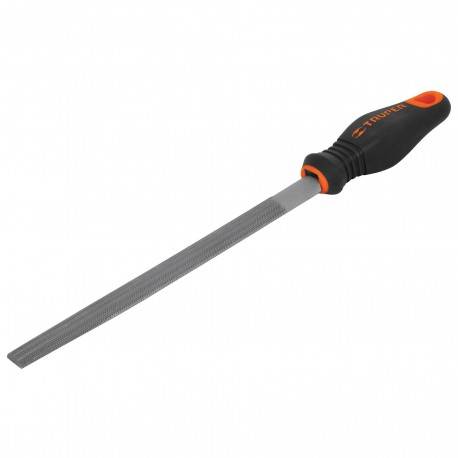 Lima redonda bastarda Marca Truper 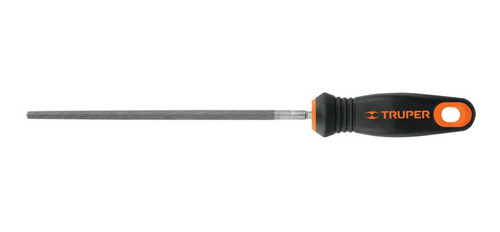 